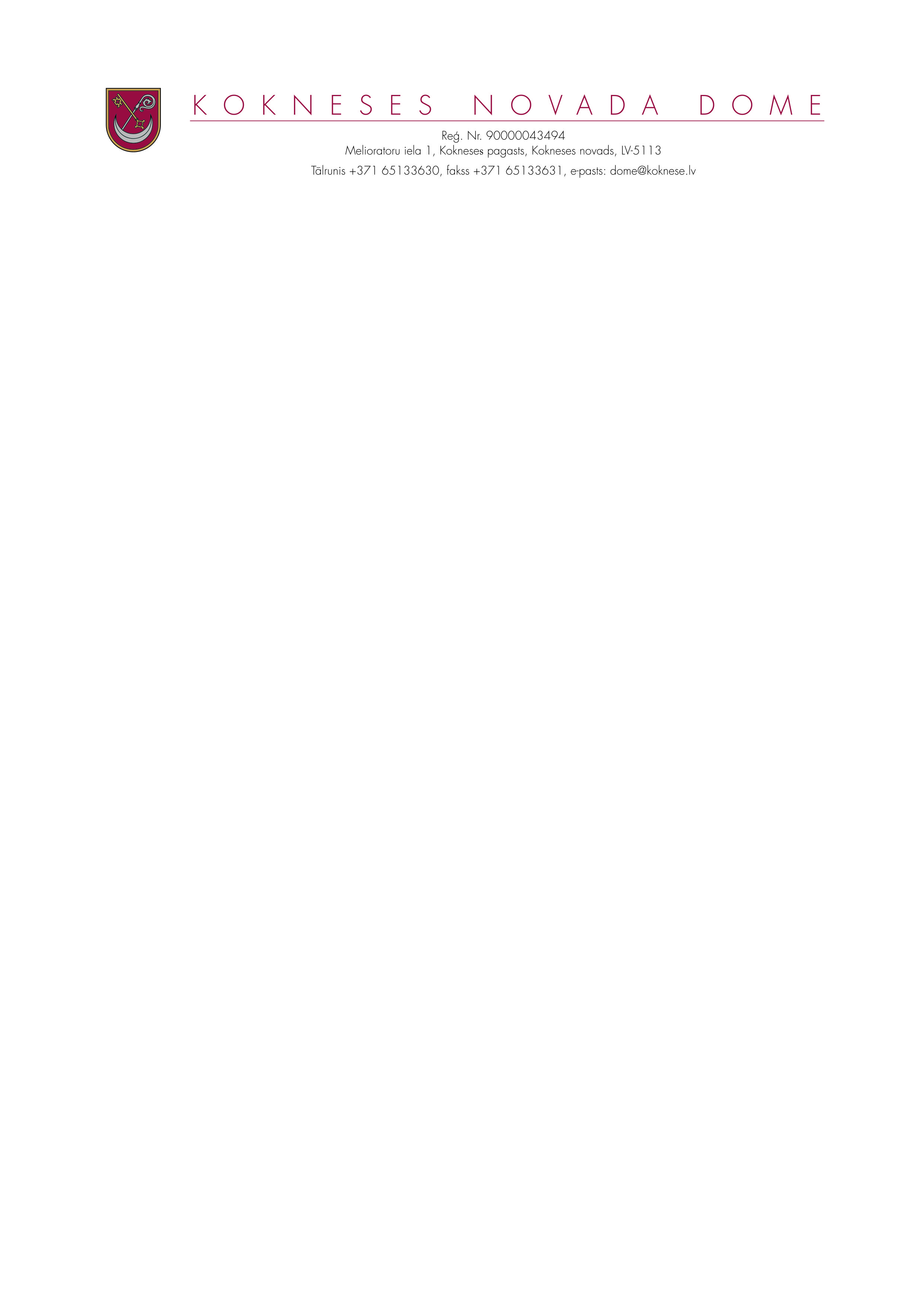 SĒDES PROTOKOLA IZRAKSTSKokneses novada Kokneses pagastā 2016.gada 6.jūlijā									Nr.75.5. Par grozījumiem Kokneses novada domes 27.01.2016. saistošajos noteikumos Nr.2/2016  „ Par pašvaldības budžetiem 2016.gadam”  _____________________________________________________________________________________________________Iepazinusies ar  novada domes ekonomistes I.Sproģes  sagatavoto informāciju un saistošo noteikumu projektu,  pamatojoties uz likuma „ Par pašvaldībām” 46.panta pirmo un otro daļu,  atklāti balsojot, PAR-13 (Mudīte Auliņa , Valdis Biķernieks ,  Pēteris Keišs, Jānis Krūmiņš, Jānis Liepiņš,   Henriks Ločmelis, Ivars Māliņš, Edgars Mikāls , Artūrs Plūme,  Māris Reinbergs , Uldis Riekstiņš, Gita Rūtiņa, Dainis Vingris),PRET-nav, ATTURAS-nav,  Kokneses novada dome  NOLEMJ:1.Apstiprināt Kokneses novada domes saistošos noteikumus Nr.8/2016  „Par grozījumiem  Kokneses novada domes 27.01.2016. saistošajos noteikumos Nr.2/2016 ”Par Kokneses novada pašvaldības  budžetiem 2016.gadam”  ( noteikumi pievienoti pielikumā).2.Saistošos noteikumus  triju dienu laikā, pēc to parakstīšanas  elektroniski  nosūtīt Vides aizsardzības un reģionālās attīstības  ministrijai.   3.Saistošie noteikumi publicējami  pašvaldības mājas lapā  www.koknese.lv  un stājas spēkā nākošajā dienā pēc to parakstīšanas.Sēdes vadītājs, domes priekšsēdētājs  (personiskais parasts)					D.VingrisKokneses novada Kokneses pagastā2016. gada 6.jūlijā                                                                	                  Saistošie noteikumi Nr.8/2016(lēmums Nr.5.5; protokols Nr.7) Par grozījumiem Kokneses novada domes 27.01.2016. saistošajos noteikumos Nr.2/2016  „ Par pašvaldības budžetiem 2016.gadam”  Izdoti saskaņā ar likumu „ Par valsts budžetu 2016. gadam”, likuma „ Par pašvaldībām” 14.,21. un 46. pantu, likuma  „ Par budžetu un finanšu vadību” 11.,41. pantu, likumu „ Par pašvaldību budžetiemIzdarīt Kokneses novada domes 2016.gada 27.janvāra saistošajos noteikumos Nr.2/2016  „Par pašvaldības budžetiem 2016.gadam” šādus grozījumus: Izteikt 1.punktu šādā redakcijā, atbilstoši grozot pielikumus Nr. 1.;2..Apstiprināt Kokneses pašvaldības pamatbudžetu 2016.gadam (1.,2.pielikumi.): Ieņēmumi 6 735 186 euro ,Izdevumi  7 216 703 euro Finansēšana 481 517 euro , t.sk.: -aizņēmumu pamatsummu atmaksa 254 078 euro,-aizņēmuma saņemšana 322 913 euro,-līdzekļu atlikums 2016.gada sākumā 474 582 euro,-līdzekļu atlikumu 2016.gada beigās  61 900 euro.Apstiprināt Kokneses pašvaldības saistību un galvojumu apjomu 2016. gadam 277117 EUR (3.pielikums)Apstiprināt līdzekļu neparedzētiem gadījumiem izlietojumu 55522 euro apmērā:53120 eiro asfalta masas iepirkšanai un ieklāšanai.2402 eiro projekta “Dabas pieminekļa aizsargājamā dendroloģiskā stādījuma “Kokneses parks” dabas aizsardzības plāna ieviešana”līdzfinansējumam.3500 eiro projekta “Sporta inventāra iegādeKokneses novada izglītības iestādēs”.Līdzekļu neparedzētiem gadījumiem atlikums, ņemot vērā iepriekšminēto izlietojumu, ir 19838 euro.Sēdes vadītājs, domes priekšsēdētājs  (personiskais parasts)			D.VingrisSēdes vadītājs, domes priekšsēdētājs  (personiskais parasts)			D.VingrisSēdes vadītājas, domes priekšsēdētājs (personiskais paraksts) D.VingrisSēdes vadītājs, domes priekšsēdētājs  (personiskais parasts)			D.Vingris1.pielikums
Kokneses novada domes
06.07.2016 
saistošajiem noteikumiem
Nr.8/20161.pielikums
Kokneses novada domes
06.07.2016 
saistošajiem noteikumiem
Nr.8/20161.pielikums
Kokneses novada domes
06.07.2016 
saistošajiem noteikumiem
Nr.8/20161.pielikums
Kokneses novada domes
06.07.2016 
saistošajiem noteikumiem
Nr.8/20161.pielikums
Kokneses novada domes
06.07.2016 
saistošajiem noteikumiem
Nr.8/2016KOKNESES NOVADA PAŠVALDĪBAS 
2016. GADA PAMATBUDŽETS
(ar 06.07.2016. grozījumiem)KOKNESES NOVADA PAŠVALDĪBAS 
2016. GADA PAMATBUDŽETS
(ar 06.07.2016. grozījumiem)KOKNESES NOVADA PAŠVALDĪBAS 
2016. GADA PAMATBUDŽETS
(ar 06.07.2016. grozījumiem)KOKNESES NOVADA PAŠVALDĪBAS 
2016. GADA PAMATBUDŽETS
(ar 06.07.2016. grozījumiem)KOKNESES NOVADA PAŠVALDĪBAS 
2016. GADA PAMATBUDŽETS
(ar 06.07.2016. grozījumiem)KonsolidētaisKonsolidētaisKonsolidētaisKonsolidētaisKonsolidētaisRādītāju nosaukumiBudžeta kategoriju kodiApstiprināts 2016. gadamGrozījumi (+/-)Precizētais 2016. gada budžetsRādītāju nosaukumiBudžeta kategoriju kodiEUREUREURI IEŅĒMUMI - kopā6716589.0018597.006735186.0012345IENĀKUMA NODOKĻI1.0.0.0.2656789.000.002656789.00  Ieņēmumi no iedzīvotāju ienākuma nodokļa  1.1.0.0.2656789.000.002656789.00ĪPAŠUMA NODOKĻI4.0.0.0.216192.000.00216192.00  Nekustamā īpašuma nodoklis  4.1.0.0.216192.000.00216192.00IEŅĒMUMI NO UZŅĒMĒJDARBĪBAS UN ĪPAŠUMA8.0.0.0.300.000.00300.00  Pārējie finanšu ieņēmumi  8.9.0.0.300.000.00300.00VALSTS (PAŠVALDĪBU) NODEVAS UN KANCELEJAS NODEVAS9.0.0.0.7745.000.007745.00  Valsts nodevas, kuras ieskaita pašvaldību budžetā  9.4.0.0.2600.000.002600.00  Pašvaldību nodevas  9.5.0.0.5145.000.005145.00NAUDAS SODI UN SANKCIJAS10.0.0.0.4000.000.004000.00  Naudas sodi  10.1.0.0.4000.000.004000.00PĀRĒJIE NENODOKĻU IEŅĒMUMI12.0.0.0.240.000.00240.00  Nenodokļu ieņēmumi un ieņēmumi no zaudējumu atlīdzībām un kompensācijām  12.2.0.0.40.000.0040.00  Dažādi nenodokļu ieņēmumi  12.3.0.0.200.000.00200.00IEŅĒMUMI NO VALSTS (PAšVALDĪBAS) ĪPAŠUMA PĀRDOŠANAS UN NO NODOKĻU PAMATPARĀDA KAPITALIZĀCIJAS13.0.0.0.3000.003500.006500.00  Ieņēmumi no ēku un būvju īpašuma pārdošanas  13.1.0.0.0.003500.003500.00  Ieņēmumi no pašvaldību kustamā īpašuma un mantas realizācijas  13.4.0.0.3000.000.003000.00No valsts budžeta daļēji finansēto atvasināto publisko personu un budžeta nefinansēto iestāžu transferti17.0.0.0.0.001500.001500.00  Pašvaldību saņemtie transferti no valsts budžeta daļēji finansētām atvasinātām publiskām personām un no budžeta nefinansētām iestādēm  17.2.0.0.0.001500.001500.00VALSTS BUDŽETA TRANSFERTI18.0.0.0.2918878.0013597.002932475.00  Ieņēmumi no valsts budžeta iestāžu kārtējo izdevumu transfertiem pašvaldību pamatbudžetā  18.6.0.0.2918878.0013597.002932475.00PAŠVALDĪBU BUDŽETU TRANSFERTI19.0.0.0.333140.000.00333140.00  pašvaldību saņemtie transferti no citām pašvaldībām  19.2.0.0.333140.000.00333140.00BUDŽETA IESTĀŽU IEŅĒMUMI21.0.0.0.576305.000.00576305.00  Ieņēmumi no ārvalstu finanšu palīdzības  21.1.0.0.863.000.00863.00  Ieņēmumi no budžeta iestāžu sniegtajiem maksas pakalpojumiem un citi pašu ieņēmumi  21.3.0.0.573292.000.00573292.00  Pārējie 21.3.0.0.grupā neklasificētie budžeta iestāžu ieņēmumi par budžeta iestāžu sniegtajiem maksas pakalpojumiem un citi pašu ieņēmumi  21.4.0.0.2150.000.002150.00II IZDEVUMI - kopā7172669.0044034.007216703.00Izdevumi atbilstoši funkcionālajām kategorijāmIzdevumi atbilstoši funkcionālajām kategorijāmIzdevumi atbilstoši funkcionālajām kategorijāmIzdevumi atbilstoši funkcionālajām kategorijāmIzdevumi atbilstoši funkcionālajām kategorijāmVispārējie vadības dienesti01.000932558.00-60492.00872066.00Sabiedriskā kārtība un drošība03.00034737.000.0034737.00Ekonomiskā darbība04.000246433.0078308.00324741.00Vides aizsardzība05.00036569.0015999.0052568.00Pašvaldības teritoriju un mājokļu apsaimniekošana06.000926159.0010458.00936617.00Atpūta, kultūra un reliģija08.000669620.00-1193.00668427.00Izglītība09.0003567313.00954.003568267.00Sociālā aizsardzība10.000759280.000.00759280.00Izdevumi atbilstoši ekonomiskajām kategorijāmIzdevumi atbilstoši ekonomiskajām kategorijāmIzdevumi atbilstoši ekonomiskajām kategorijāmIzdevumi atbilstoši ekonomiskajām kategorijāmIzdevumi atbilstoši ekonomiskajām kategorijāmAtlīdzība10004235728.001491.004237219.00  Atalgojums  11003339055.001340.003340395.00  Darba devēja VSAOI, pabalsti un kompensācijas  1200896673.00151.00896824.00Preces un pakalpojumi20001831042.004255.001835297.00  Mācību, darba un dienesta komandējumi, darba braucieni  210081161.000.0081161.00  Pakalpojumi  2200947468.00-34745.00912723.00  Krājumi, materiāli, energoresursi, preces, inventārs  2300750334.0039000.00789334.00  Izdevumi periodikas iegādei (bibiotēkām)  24002778.000.002778.00  Budžeta iestāžu nodokļu, nodevu un naudas sodu maksājumi  250045665.000.0045665.00  Pakalpojumi, kurus budžeta iestādes apmaksā noteikto funkciju ietvaros, kas nav iestādes administratīvie izdevumi  28003636.000.003636.00Subsīdijas un dotācijas300010336.000.0010336.00  Subsīdijas un dotācijas komersantiem, biedrībām un nodibinājumiem  320010336.000.0010336.00Procentu izdevumi400011512.00-253.0011259.00  Pārējie procentu maksājumi  430011512.00-253.0011259.00Pamatkapitāla veidošana5000709054.0038541.00747595.00  Nemateriālie ieguldījumi  51004330.000.004330.00  Pamatlīdzekļi  5200704724.0038541.00743265.00Sociālie pabalsti6000235148.000.00235148.00  Sociālie pabalsti naudā  6200153988.000.00153988.00  Sociālie pabalsti natūrā  630023200.000.0023200.00  Pārējie klasifikācijā neminētie maksājumi iedzīvotājiem natūrā un kompensācijas  640057960.000.0057960.00Uzturēšanās izdevumu transferti, pašu resursu maksājumi, starptautiskā sadarbība7000139849.000.00139849.00  Pašvaldību uzturēšanas izdevumu transferti  7200139849.000.00139849.00III Ieņēmumu pārsniegums (+) deficīts (-) (I-II)-456080.00-25437.00-481517.00IV FINANSĒŠANA - kopā456080.0025437.00481517.0012345Naudas līdzekļi un noguldījumi (atlikuma izmaiņas)F20010000412682.000.00412682.00  Naudas līdzekļi  F2101000041793.00-36825.004968.00  Pieprasījuma noguldījumi (bilances aktīvā)  F22010000370889.0036825.00407714.00AizņēmumiF4002000043398.0025437.0068835.00  Saņemtie aizņēmumi  F40020010297476.0025437.00322913.00  Saņemto aizņēmumu atmaksa  F40020020254078.000.00254078.002.pielikums
Kokneses novada domes
06.07.2016.
saistosiem noteikumiem
Nr. 8/20162.pielikums
Kokneses novada domes
06.07.2016.
saistosiem noteikumiem
Nr. 8/20162.pielikums
Kokneses novada domes
06.07.2016.
saistosiem noteikumiem
Nr. 8/20162.pielikums
Kokneses novada domes
06.07.2016.
saistosiem noteikumiem
Nr. 8/20162.pielikums
Kokneses novada domes
06.07.2016.
saistosiem noteikumiem
Nr. 8/2016Kokneses novada pašvaldības budžets (izdevumi)Kokneses novada pašvaldības budžets (izdevumi)Kokneses novada pašvaldības budžets (izdevumi)Kokneses novada pašvaldības budžets (izdevumi)Kokneses novada pašvaldības budžets (izdevumi)2016. gads2016. gads2016. gads2016. gads2016. gadsPa funkcionālajām kategorijām, programmām un ekonomiskās klasifikācijas kodiem.Pa funkcionālajām kategorijām, programmām un ekonomiskās klasifikācijas kodiem.Pa funkcionālajām kategorijām, programmām un ekonomiskās klasifikācijas kodiem.Pa funkcionālajām kategorijām, programmām un ekonomiskās klasifikācijas kodiem.Pa funkcionālajām kategorijām, programmām un ekonomiskās klasifikācijas kodiem.Rādītāju nosaukumiBudžeta kategoriju kodiApstiprināts 2016. gadam uz 05.07Grozījumi (+/-)Precizētais 2016. gada budžetsRādītāju nosaukumiBudžeta kategoriju kodiEUREUREURII IZDEVUMI - kopā7172669.0044034.007216703.00  01.000 Vispārējie vadības dienesti932558.00-60492.00872066.00    01 01.1101-Pārvalde346399.00-1470.00344929.00      Atlīdzība1000194157.000.00194157.00        Atalgojums  1100144262.000.00144262.00        Darba devēja VSAOI, pabalsti un kompensācijas  120049895.000.0049895.00      Preces un pakalpojumi2000127982.00-1470.00126512.00        Mācību, darba un dienesta komandējumi, darba braucieni  21003000.000.003000.00        Pakalpojumi  220084332.00-1470.0082862.00        Krājumi, materiāli, energoresursi, preces, inventārs  230036850.000.0036850.00        Budžeta iestāžu nodokļu, nodevu un naudas sodu maksājumi  25003800.000.003800.00      Pamatkapitāla veidošana500021000.000.0021000.00        Pamatlīdzekļi  520021000.000.0021000.00      Sociālie pabalsti6000260.000.00260.00        Pārējie klasifikācijā neminētie maksājumi iedzīvotājiem natūrā un kompensācijas  6400260.000.00260.00      Uzturēšanās izdevumu transferti, pašu resursu maksājumi, starptautiskā sadarbība70003000.000.003000.00        Pašvaldību uzturēšanas izdevumu transferti  72003000.000.003000.00    011 01.8300-Savstarpējie norēķini ar citām pašvaldībām120342.000.00120342.00      Preces un pakalpojumi20003636.000.003636.00        Pakalpojumi, kurus budžeta iestādes apmaksā noteikto funkciju ietvaros, kas nav iestādes administratīvie izdevumi  28003636.000.003636.00      Uzturēšanās izdevumu transferti, pašu resursu maksājumi, starptautiskā sadarbība7000116706.000.00116706.00        Pašvaldību uzturēšanas izdevumu transferti  7200116706.000.00116706.00    012 01.8900-Līdzekļi neparedzētiem izdevumiem78860.00-59022.0019838.00      Preces un pakalpojumi200078860.00-59022.0019838.00        Pakalpojumi  220078860.00-59022.0019838.00    013 01.1102-Norvēģijas FI " Lietpratīga pārvaldība un pašvaldību veiktspējas uzlabošana"1619.000.001619.00      Atlīdzība10001619.000.001619.00        Atalgojums  11001320.000.001320.00        Darba devēja VSAOI, pabalsti un kompensācijas  1200299.000.00299.00    02 01.1107-Deputāti57262.000.0057262.00      Atlīdzība100057262.000.0057262.00        Atalgojums  110046332.000.0046332.00        Darba devēja VSAOI, pabalsti un kompensācijas  120010930.000.0010930.00    04 01.1200-Centralizētā grāmatvedība145442.000.00145442.00      Atlīdzība1000127945.000.00127945.00        Atalgojums  1100100374.000.00100374.00        Darba devēja VSAOI, pabalsti un kompensācijas  120027571.000.0027571.00      Preces un pakalpojumi200012107.000.0012107.00        Mācību, darba un dienesta komandējumi, darba braucieni  21001500.000.001500.00        Pakalpojumi  22009557.000.009557.00        Krājumi, materiāli, energoresursi, preces, inventārs  23001050.000.001050.00      Pamatkapitāla veidošana50005390.000.005390.00        Nemateriālie ieguldījumi  51003630.000.003630.00        Pamatlīdzekļi  52001760.000.001760.00    08 01.1104-Attīstības nodaļa43734.000.0043734.00      Atlīdzība100041814.000.0041814.00        Atalgojums  110032783.000.0032783.00        Darba devēja VSAOI, pabalsti un kompensācijas  12009031.000.009031.00      Preces un pakalpojumi20001120.000.001120.00        Mācību, darba un dienesta komandējumi, darba braucieni  2100400.000.00400.00        Pakalpojumi  2200320.000.00320.00        Krājumi, materiāli, energoresursi, preces, inventārs  2300400.000.00400.00      Pamatkapitāla veidošana5000800.000.00800.00        Pamatlīdzekļi  5200800.000.00800.00    09 01.1109-Dzimtsarakstu nodaļa12413.000.0012413.00      Atlīdzība100010248.000.0010248.00        Atalgojums  11008036.000.008036.00        Darba devēja VSAOI, pabalsti un kompensācijas  12002212.000.002212.00      Preces un pakalpojumi20001665.000.001665.00        Mācību, darba un dienesta komandējumi, darba braucieni  2100100.000.00100.00        Pakalpojumi  2200330.000.00330.00        Krājumi, materiāli, energoresursi, preces, inventārs  23001235.000.001235.00      Pamatkapitāla veidošana5000500.000.00500.00        Pamatlīdzekļi  5200500.000.00500.00    11 01.7200-Aizņēmums- izglītības, kultūras iestāžu rekonstr.2003,170119 eiro3214.00-626.002588.00      Preces un pakalpojumi20001607.000.001607.00        Pakalpojumi  22001607.000.001607.00      Procentu izdevumi40001607.00-626.00981.00        Pārējie procentu maksājumi  43001607.00-626.00981.00    12 01.7200-Aizņēmums-PII Gundega energoefektivitātes paaugstināšana 2013, 348641 ls1895.000.001895.00      Preces un pakalpojumi2000948.000.00948.00        Pakalpojumi  2200948.000.00948.00      Procentu izdevumi4000947.000.00947.00        Pārējie procentu maksājumi  4300947.000.00947.00    121 01.7200-Aizņēmums PII Gundega remontdarbi",2014,3636261818.000.001818.00      Preces un pakalpojumi2000909.000.00909.00        Pakalpojumi  2200909.000.00909.00      Procentu izdevumi4000909.000.00909.00        Pārējie procentu maksājumi  4300909.000.00909.00    122 01.7200-Aizņēmums PPI Gundega mēbelēm,2014,34964175.000.00175.00      Preces un pakalpojumi200088.000.0088.00        Pakalpojumi  220088.000.0088.00      Procentu izdevumi400087.000.0087.00        Pārējie procentu maksājumi  430087.000.0087.00    13 01.7200-Aizņēmums -I.Gaiša Kokneses vidusskolas remonts 2013.57878ls401.000.00401.00      Preces un pakalpojumi2000201.000.00201.00        Pakalpojumi  2200201.000.00201.00      Procentu izdevumi4000200.000.00200.00        Pārējie procentu maksājumi  4300200.000.00200.00    131 01.7200-Aizņēmums I.gaiša Kokneses vidusskolas remontam II, 2013,80 000(103030,-)561.000.00561.00      Preces un pakalpojumi2000281.000.00281.00        Pakalpojumi  2200281.000.00281.00      Procentu izdevumi4000280.000.00280.00        Pārējie procentu maksājumi  4300280.000.00280.00    132 01.7200-Aizņēmums I.Gaiša Kokneses vidussklolas remontam 2016. gads, 78391 eiro210.000.00210.00      Preces un pakalpojumi2000105.000.00105.00        Pakalpojumi  2200105.000.00105.00      Procentu izdevumi4000105.000.00105.00        Pārējie procentu maksājumi  4300105.000.00105.00    133 01.7200-Aizņēmums I.Gaiša Kokneses vidusskolas remontam,2014,118410.59 eiro592.000.00592.00      Preces un pakalpojumi2000296.000.00296.00        Pakalpojumi  2200296.000.00296.00      Procentu izdevumi4000296.000.00296.00        Pārējie procentu maksājumi  4300296.000.00296.00    134 01.7200-Aizņēmums "Energoefektifitātes projekts I.gaiša Kokneses vidusskolā",2014, 495898.93 eiro2479.000.002479.00      Preces un pakalpojumi20001240.000.001240.00        Pakalpojumi  22001240.000.001240.00      Procentu izdevumi40001239.000.001239.00        Pārējie procentu maksājumi  43001239.000.001239.00    135 01.7200-Aizņēmums Kokneses vidusskolai notekūdeņi(2014,86192 euro) un zibensaizs.431.000.00431.00      Preces un pakalpojumi2000216.000.00216.00        Pakalpojumi  2200216.000.00216.00      Procentu izdevumi4000215.000.00215.00        Pārējie procentu maksājumi  4300215.000.00215.00    14 01.7193-Aizņēmums- Izglītības,kultūras iestāžu rekonstr. 2003.g.40 000 Ls78.000.0078.00      Preces un pakalpojumi200039.000.0039.00        Pakalpojumi  220039.000.0039.00      Procentu izdevumi400039.000.0039.00        Pārējie procentu maksājumi  430039.000.0039.00    144 01.7100-Aizņēmums Hanzas vērtības ilgtspējas projektam424.000.00424.00      Preces un pakalpojumi200060.000.0060.00        Pakalpojumi  220060.000.0060.00      Procentu izdevumi4000364.000.00364.00        Pārējie procentu maksājumi  4300364.000.00364.00    149 01.7200-Aizņēmums energoefektivitātes projektam 1905. gada 7,2016,88308.260.00331.00331.00      Preces un pakalpojumi20000.00131.00131.00        Pakalpojumi  22000.00131.00131.00      Procentu izdevumi40000.00200.00200.00        Pārējie procentu maksājumi  43000.00200.00200.00    15 01.7200-Aizņēmums SIA "Kokneses komunālie pakalpojumi" projektam 2012.-20.08.2032.;122348.00 Ls799.000.00799.00      Preces un pakalpojumi2000400.000.00400.00        Pakalpojumi  2200400.000.00400.00      Procentu izdevumi4000399.000.00399.00        Pārējie procentu maksājumi  4300399.000.00399.00    16 01.7194-Aizņēmums- Izglītības iestāžu rekonstr.,2004.g.50 000 Ls161.000.00161.00      Preces un pakalpojumi200081.000.0081.00        Pakalpojumi  220081.000.0081.00      Procentu izdevumi400080.000.0080.00        Pārējie procentu maksājumi  430080.000.0080.00    161 01.7100-Aizņēmums  Pašvaldības grants ceļu pārbūve,2016,44079100.000.00100.00      Preces un pakalpojumi200050.000.0050.00        Pakalpojumi  220050.000.0050.00      Procentu izdevumi400050.000.0050.00        Pārējie procentu maksājumi  430050.000.0050.00    164 01.7000-Aizņēmums Pilsdrupu konservācijas darbiem, 2016.,251460.00123.00123.00      Preces un pakalpojumi20000.0050.0050.00        Pakalpojumi  22000.0050.0050.00      Procentu izdevumi40000.0073.0073.00        Pārējie procentu maksājumi  43000.0073.0073.00    17 01.7195-Aizņēmums -Izglītības iestāžu remonts,2006.g.100 000 Ls414.000.00414.00      Preces un pakalpojumi2000207.000.00207.00        Pakalpojumi  2200207.000.00207.00      Procentu izdevumi4000207.000.00207.00        Pārējie procentu maksājumi  4300207.000.00207.00    18 01.7200-Aizņēmums -Sporta centra būvniecība,2008. 400 000Ls1910.000.001910.00      Preces un pakalpojumi2000955.000.00955.00        Pakalpojumi  2200955.000.00955.00      Procentu izdevumi4000955.000.00955.00        Pārējie procentu maksājumi  4300955.000.00955.00    19 01.7200-Aizņēmums-Izglītības iestāžu remontam,stadionam, 2008 ,500 000 Ls2388.000.002388.00      Preces un pakalpojumi20001194.000.001194.00        Pakalpojumi  22001194.000.001194.00      Procentu izdevumi40001194.000.001194.00        Pārējie procentu maksājumi  43001194.000.001194.00    20 01.7200-Aizņēmums-Stadiona,Sporta centra būvniecība, 2009,161557 Ls1159.000.001159.00      Preces un pakalpojumi2000580.000.00580.00        Pakalpojumi  2200580.000.00580.00      Procentu izdevumi4000579.000.00579.00        Pārējie procentu maksājumi  4300579.000.00579.00    99101 01.1102-Bebru pagastu pārvaldes administrācija51359.000.0051359.00      Atlīdzība100031617.000.0031617.00        Atalgojums  110024782.000.0024782.00        Darba devēja VSAOI, pabalsti un kompensācijas  12006835.000.006835.00      Preces un pakalpojumi20009165.000.009165.00        Mācību, darba un dienesta komandējumi, darba braucieni  2100200.000.00200.00        Pakalpojumi  22004905.000.004905.00        Krājumi, materiāli, energoresursi, preces, inventārs  23004060.000.004060.00      Pamatkapitāla veidošana5000350.000.00350.00        Pamatlīdzekļi  5200350.000.00350.00      Sociālie pabalsti600010227.000.0010227.00        Sociālie pabalsti naudā  620010227.000.0010227.00    99111 01.7210-Aizņēmums- Bebru Bebru PP ūdensaimniecība,2016,19443 eiro320.000.00320.00      Preces un pakalpojumi2000160.000.00160.00        Pakalpojumi  2200160.000.00160.00      Procentu izdevumi4000160.000.00160.00        Pārējie procentu maksājumi  4300160.000.00160.00    99112 01.7210-Aizņēmums-ūdensapgādes sistēmas izbūve Vecbebru ciemā,2016,458070.00172.00172.00      Preces un pakalpojumi20000.0072.0072.00        Pakalpojumi  22000.0072.0072.00      Procentu izdevumi40000.00100.00100.00        Pārējie procentu maksājumi  43000.00100.00100.00    99114 01.7210-Aizņēmums-Bebru ūdensaimnecības attīstības projekts,2007,150000Ls123.000.00123.00      Preces un pakalpojumi200062.000.0062.00        Pakalpojumi  220062.000.0062.00      Procentu izdevumi400061.000.0061.00        Pārējie procentu maksājumi  430061.000.0061.00    99115 01.7210-Aizņēmums- Bebru izglītības ietāžu remonts,2008,147700Ls342.000.00342.00      Preces un pakalpojumi2000171.000.00171.00        Pakalpojumi  2200171.000.00171.00      Procentu izdevumi4000171.000.00171.00        Pārējie procentu maksājumi  4300171.000.00171.00    99116 01.7210-Aizņēmums- Bebru notekūdeņu sistēmas remonts,2008,92920Ls199.000.00199.00      Preces un pakalpojumi2000100.000.00100.00        Pakalpojumi  2200100.000.00100.00      Procentu izdevumi400099.000.0099.00        Pārējie procentu maksājumi  430099.000.0099.00    99117 01.7210-Aizņēmums- Bebru skolas sporta zāles un" Papardes" remonts,2008,176505Ls615.000.00615.00      Preces un pakalpojumi2000308.000.00308.00        Pakalpojumi  2200308.000.00308.00      Procentu izdevumi4000307.000.00307.00        Pārējie procentu maksājumi  4300307.000.00307.00    99201 01.1103-Iršu pagasta pārvaldes administrācija52393.000.0052393.00      Atlīdzība100040043.000.0040043.00        Atalgojums  110031400.000.0031400.00        Darba devēja VSAOI, pabalsti un kompensācijas  12008643.000.008643.00      Preces un pakalpojumi200011700.000.0011700.00        Mācību, darba un dienesta komandējumi, darba braucieni  210070.000.0070.00        Pakalpojumi  22007040.000.007040.00        Krājumi, materiāli, energoresursi, preces, inventārs  23004590.000.004590.00      Pamatkapitāla veidošana5000650.000.00650.00        Pamatlīdzekļi  5200650.000.00650.00    99211 01.7220-Aizņēmums- Iršu siltumapgādes remonts,2007,232679637.000.00637.00      Preces un pakalpojumi2000319.000.00319.00        Pakalpojumi  2200319.000.00319.00      Procentu izdevumi4000318.000.00318.00        Pārējie procentu maksājumi  4300318.000.00318.00    99212 01.7220-Aizņēmums- Iršu sporta halles būvniecība,2009,209890 Ls379.000.00379.00      Preces un pakalpojumi2000190.000.00190.00        Pakalpojumi  2200190.000.00190.00      Procentu izdevumi4000189.000.00189.00        Pārējie procentu maksājumi  4300189.000.00189.00    99213 01.7220-Aizņēmums-Pērses pamatskolas remonta, 2013, 84416583.000.00583.00      Preces un pakalpojumi2000292.000.00292.00        Pakalpojumi  2200292.000.00292.00      Procentu izdevumi4000291.000.00291.00        Pārējie procentu maksājumi  4300291.000.00291.00    99214 01.7220-Aizņēmums-Pērses pamatskolas ēdnīcas remontam, 2014,23561118.000.00118.00      Preces un pakalpojumi200059.000.0059.00        Pakalpojumi  220059.000.0059.00      Procentu izdevumi400059.000.0059.00        Pārējie procentu maksājumi  430059.000.0059.00    99215 01.7220-Aizņēmums Iršu apkures katlam210.000.00210.00      Preces un pakalpojumi2000105.000.00105.00        Pakalpojumi  2200105.000.00105.00      Procentu izdevumi4000105.000.00105.00        Pārējie procentu maksājumi  4300105.000.00105.00  03.000 Sabiedriskā kārtība un drošība34737.000.0034737.00    32 03.1100-Policija un administratīvā komisija34737.000.0034737.00      Atlīdzība100028952.000.0028952.00        Atalgojums  110022706.000.0022706.00        Darba devēja VSAOI, pabalsti un kompensācijas  12006246.000.006246.00      Preces un pakalpojumi20005785.000.005785.00        Pakalpojumi  22002840.000.002840.00        Krājumi, materiāli, energoresursi, preces, inventārs  23002945.000.002945.00  04.000 Ekonomiskā darbība246433.0078308.00324741.00    43 04.230-Daugavas apsaimniekošana3107.000.003107.00      Preces un pakalpojumi20003107.000.003107.00        Pakalpojumi  22002607.000.002607.00        Krājumi, materiāli, energoresursi, preces, inventārs  2300500.000.00500.00    44 04.7330-Projekts Hanzas vērtības ilgtspējīgai sadarbībai54068.00-10000.0044068.00      Atlīdzība10008755.000.008755.00        Atalgojums  11007255.000.007255.00        Darba devēja VSAOI, pabalsti un kompensācijas  12001500.000.001500.00      Preces un pakalpojumi20003063.000.003063.00        Mācību, darba un dienesta komandējumi, darba braucieni  21001750.000.001750.00        Krājumi, materiāli, energoresursi, preces, inventārs  23001313.000.001313.00      Pamatkapitāla veidošana500042250.00-10000.0032250.00        Pamatlīdzekļi  520042250.00-10000.0032250.00    45 04.7300-Transferts  PA " Kokneses tūrisma centrs"65.000.0065.00      Preces un pakalpojumi200065.000.0065.00        Pakalpojumi  220065.000.0065.00    45001 PA " Kokneses tūrisma centrs"52794.000.0052794.00      Atlīdzība100042231.000.0042231.00        Atalgojums  110033314.000.0033314.00        Darba devēja VSAOI, pabalsti un kompensācijas  12008917.000.008917.00      Preces un pakalpojumi200010563.000.0010563.00        Mācību, darba un dienesta komandējumi, darba braucieni  2100677.000.00677.00        Pakalpojumi  22004813.000.004813.00        Krājumi, materiāli, energoresursi, preces, inventārs  23005073.000.005073.00    451 04.7300-  PA " Kokneses tūrisma centrs" LEADER projekts4500.000.004500.00      Pamatkapitāla veidošana50004500.000.004500.00        Pamatlīdzekļi  52004500.000.004500.00    47 04.4300-Būvvalde53753.000.0053753.00      Atlīdzība100048738.000.0048738.00        Atalgojums  110038202.000.0038202.00        Darba devēja VSAOI, pabalsti un kompensācijas  120010536.000.0010536.00      Preces un pakalpojumi20005015.000.005015.00        Mācību, darba un dienesta komandējumi, darba braucieni  2100100.000.00100.00        Pakalpojumi  22002815.000.002815.00        Krājumi, materiāli, energoresursi, preces, inventārs  23002100.000.002100.00    49 04.7400- Energoefektivitātes projekts 1905. gada ielā4800.0088308.0093108.00      Pamatkapitāla veidošana50004800.0088308.0093108.00        Pamatlīdzekļi  52004800.0088308.0093108.00    99246 04.3000-Irši apkure73346.000.0073346.00      Atlīdzība100027746.000.0027746.00        Atalgojums  110022300.000.0022300.00        Darba devēja VSAOI, pabalsti un kompensācijas  12005446.000.005446.00      Preces un pakalpojumi200045600.000.0045600.00        Mācību, darba un dienesta komandējumi, darba braucieni  210050.000.0050.00        Pakalpojumi  22005085.000.005085.00        Krājumi, materiāli, energoresursi, preces, inventārs  230033620.000.0033620.00        Budžeta iestāžu nodokļu, nodevu un naudas sodu maksājumi  25006845.000.006845.00  05.000 Vides aizsardzība36569.0015999.0052568.00    55 05.4000-Dabas aizsradzības plāna ieviešana Kokneses parkā0.0015999.0015999.00      Atlīdzība10000.001491.001491.00        Atalgojums  11000.001340.001340.00        Darba devēja VSAOI, pabalsti un kompensācijas  12000.00151.00151.00      Preces un pakalpojumi20000.0014508.0014508.00        Pakalpojumi  22000.0014508.0014508.00    99152 05.2000-Bebri notekūdeņu apsaimniekošana27065.000.0027065.00      Atlīdzība100010878.000.0010878.00        Atalgojums  11008526.000.008526.00        Darba devēja VSAOI, pabalsti un kompensācijas  12002352.000.002352.00      Preces un pakalpojumi200014987.000.0014987.00        Pakalpojumi  22009547.000.009547.00        Krājumi, materiāli, energoresursi, preces, inventārs  23001390.000.001390.00        Budžeta iestāžu nodokļu, nodevu un naudas sodu maksājumi  25004050.000.004050.00      Pamatkapitāla veidošana50001200.000.001200.00        Pamatlīdzekļi  52001200.000.001200.00    99252 05.2010-Irši notekūdeņu apsaimniekošana9504.000.009504.00      Atlīdzība10001334.000.001334.00        Atalgojums  11001044.000.001044.00        Darba devēja VSAOI, pabalsti un kompensācijas  1200290.000.00290.00      Preces un pakalpojumi20008170.000.008170.00        Pakalpojumi  22005600.000.005600.00        Krājumi, materiāli, energoresursi, preces, inventārs  2300685.000.00685.00        Budžeta iestāžu nodokļu, nodevu un naudas sodu maksājumi  25001885.000.001885.00  06.000 Pašvaldības teritoriju un mājokļu apsaimniekošana926159.0010458.00936617.00    61 06.6010-Kokneses teritorijas apsaimniekošana494440.0029312.00523752.00      Atlīdzība1000170333.000.00170333.00        Atalgojums  1100133540.000.00133540.00        Darba devēja VSAOI, pabalsti un kompensācijas  120036793.000.0036793.00      Preces un pakalpojumi200098278.0056032.00154310.00        Mācību, darba un dienesta komandējumi, darba braucieni  2100450.000.00450.00        Pakalpojumi  220066863.0035168.00102031.00        Krājumi, materiāli, energoresursi, preces, inventārs  230030750.0020864.0051614.00        Budžeta iestāžu nodokļu, nodevu un naudas sodu maksājumi  2500215.000.00215.00      Pamatkapitāla veidošana5000225829.00-26720.00199109.00        Pamatlīdzekļi  5200225829.00-26720.00199109.00    617 06.6010-Pašvaldības grants ceļu pārbūve(LAD)40000.004079.0044079.00      Preces un pakalpojumi200040000.00-40000.000.00        Pakalpojumi  220040000.00-40000.000.00      Pamatkapitāla veidošana50000.0044079.0044079.00        Pamatlīdzekļi  52000.0044079.0044079.00    618 06.6010-Projekts Darbnīcu laukumu pievadceļu izbūve22119.000.0022119.00      Pamatkapitāla veidošana500022119.000.0022119.00        Pamatlīdzekļi  520022119.000.0022119.00    63 06.1000Kokneses dzīvokļu saimniecība7417.000.007417.00      Preces un pakalpojumi20007417.000.007417.00        Pakalpojumi  22006280.000.006280.00        Krājumi, materiāli, energoresursi, preces, inventārs  2300137.000.00137.00        Budžeta iestāžu nodokļu, nodevu un naudas sodu maksājumi  25001000.000.001000.00    642 06.6000-Pilsdrupas   pamatbudž.15000.0012839.0027839.00      Preces un pakalpojumi200015000.0010146.0025146.00        Pakalpojumi  220015000.0010146.0025146.00      Pamatkapitāla veidošana50000.002693.002693.00        Pamatlīdzekļi  52000.002693.002693.00    99161 06.6020-Bebru teritorijas apsaimniekošana109319.009606.00118925.00      Atlīdzība100069218.000.0069218.00        Atalgojums  110054306.000.0054306.00        Darba devēja VSAOI, pabalsti un kompensācijas  120014912.000.0014912.00      Preces un pakalpojumi200022645.009606.0032251.00        Pakalpojumi  22009120.000.009120.00        Krājumi, materiāli, energoresursi, preces, inventārs  230013525.009606.0023131.00      Pamatkapitāla veidošana500017456.000.0017456.00        Pamatlīdzekļi  520017456.000.0017456.00    99163 06.1010-Bebri dzīvokļu saimniecība17066.000.0017066.00      Atlīdzība10003863.000.003863.00        Atalgojums  11003030.000.003030.00        Darba devēja VSAOI, pabalsti un kompensācijas  1200833.000.00833.00      Preces un pakalpojumi200013203.000.0013203.00        Mācību, darba un dienesta komandējumi, darba braucieni  210020.000.0020.00        Pakalpojumi  22005383.000.005383.00        Krājumi, materiāli, energoresursi, preces, inventārs  23007800.000.007800.00    99165 06.3010-Bebru ūdens apgāde144330.00-59580.0084750.00      Atlīdzība10005610.000.005610.00        Atalgojums  11004398.000.004398.00        Darba devēja VSAOI, pabalsti un kompensācijas  12001212.000.001212.00      Preces un pakalpojumi200012170.000.0012170.00        Pakalpojumi  22007380.000.007380.00        Krājumi, materiāli, energoresursi, preces, inventārs  2300790.000.00790.00        Budžeta iestāžu nodokļu, nodevu un naudas sodu maksājumi  25004000.000.004000.00      Pamatkapitāla veidošana5000126550.00-59580.0066970.00        Pamatlīdzekļi  5200126550.00-59580.0066970.00    99261 06.6030-Iršu teritorijas apsaimniekošana43216.0014202.0057418.00      Atlīdzība100027746.000.0027746.00        Atalgojums  110021780.000.0021780.00        Darba devēja VSAOI, pabalsti un kompensācijas  12005966.000.005966.00      Preces un pakalpojumi200012720.0014202.0026922.00        Mācību, darba un dienesta komandējumi, darba braucieni  210025.000.0025.00        Pakalpojumi  22006545.0010672.0017217.00        Krājumi, materiāli, energoresursi, preces, inventārs  23006150.003530.009680.00      Pamatkapitāla veidošana50002750.000.002750.00        Pamatlīdzekļi  52002750.000.002750.00    99263 06.1200-Irši dzīvokļu saimniecība22233.000.0022233.00      Atlīdzība100014123.000.0014123.00        Atalgojums  110011073.000.0011073.00        Darba devēja VSAOI, pabalsti un kompensācijas  12003050.000.003050.00      Preces un pakalpojumi20008110.000.008110.00        Pakalpojumi  22005790.000.005790.00        Krājumi, materiāli, energoresursi, preces, inventārs  23002320.000.002320.00    99265 06.3020-Irši ūdens apgāde11019.000.0011019.00      Atlīdzība10003379.000.003379.00        Atalgojums  11002649.000.002649.00        Darba devēja VSAOI, pabalsti un kompensācijas  1200730.000.00730.00      Preces un pakalpojumi20007640.000.007640.00        Pakalpojumi  22004900.000.004900.00        Krājumi, materiāli, energoresursi, preces, inventārs  2300700.000.00700.00        Budžeta iestāžu nodokļu, nodevu un naudas sodu maksājumi  25002040.000.002040.00  08.000 Atpūta, kultūra un reliģija669620.00-1193.00668427.00    81 08.1010-PA " Kokneses sporta centrs" no pašvaldības25470.00-2693.0022777.00      Preces un pakalpojumi200012470.000.0012470.00        Pakalpojumi  2200970.000.00970.00        Budžeta iestāžu nodokļu, nodevu un naudas sodu maksājumi  250011500.000.0011500.00      Pamatkapitāla veidošana500013000.00-2693.0010307.00        Pamatlīdzekļi  520013000.00-2693.0010307.00    81001 PA "Kokneses sporta centrs"223871.000.00223871.00      Atlīdzība100096178.000.0096178.00        Atalgojums  110075436.000.0075436.00        Darba devēja VSAOI, pabalsti un kompensācijas  120020742.000.0020742.00      Preces un pakalpojumi2000122253.000.00122253.00        Mācību, darba un dienesta komandējumi, darba braucieni  21001585.000.001585.00        Pakalpojumi  220080922.000.0080922.00        Krājumi, materiāli, energoresursi, preces, inventārs  230032246.000.0032246.00        Budžeta iestāžu nodokļu, nodevu un naudas sodu maksājumi  25007500.000.007500.00      Pamatkapitāla veidošana50005440.000.005440.00        Pamatlīdzekļi  52005440.000.005440.00    82 08.2110-Kokneses bibliotēka69377.000.0069377.00      Atlīdzība100051163.000.0051163.00        Atalgojums  110040116.000.0040116.00        Darba devēja VSAOI, pabalsti un kompensācijas  120011047.000.0011047.00      Preces un pakalpojumi200012714.000.0012714.00        Mācību, darba un dienesta komandējumi, darba braucieni  2100430.000.00430.00        Pakalpojumi  22009244.000.009244.00        Krājumi, materiāli, energoresursi, preces, inventārs  23001840.000.001840.00        Izdevumi periodikas iegādei (bibiotēkām)  24001200.000.001200.00      Pamatkapitāla veidošana50005500.000.005500.00        Pamatlīdzekļi  52005500.000.005500.00    83 08.2310-Kokneses kultūras nams129587.000.00129587.00      Atlīdzība100079738.000.0079738.00        Atalgojums  110062598.000.0062598.00        Darba devēja VSAOI, pabalsti un kompensācijas  120017140.000.0017140.00      Preces un pakalpojumi200044259.00-6500.0037759.00        Mācību, darba un dienesta komandējumi, darba braucieni  2100200.000.00200.00        Pakalpojumi  220026779.00-6500.0020279.00        Krājumi, materiāli, energoresursi, preces, inventārs  230017280.000.0017280.00      Pamatkapitāla veidošana50005590.006500.0012090.00        Pamatlīdzekļi  52005590.006500.0012090.00    84 08.2900-Tradīcijas107547.001500.00109047.00      Atlīdzība100023390.000.0023390.00        Atalgojums  11002800.000.002800.00        Darba devēja VSAOI, pabalsti un kompensācijas  120020590.000.0020590.00      Preces un pakalpojumi200054458.001500.0055958.00        Mācību, darba un dienesta komandējumi, darba braucieni  21002500.000.002500.00        Pakalpojumi  220043348.001500.0044848.00        Krājumi, materiāli, energoresursi, preces, inventārs  23008610.000.008610.00      Subsīdijas un dotācijas3000336.000.00336.00        Subsīdijas un dotācijas komersantiem, biedrībām un nodibinājumiem  3200336.000.00336.00      Sociālie pabalsti600029363.000.0029363.00        Pārējie klasifikācijā neminētie maksājumi iedzīvotājiem natūrā un kompensācijas  640029363.000.0029363.00    85 08.2901-Tradīcijas mērķdotācija4433.000.004433.00      Atlīdzība10004433.000.004433.00        Atalgojums  11003587.000.003587.00        Darba devēja VSAOI, pabalsti un kompensācijas  1200846.000.00846.00    86 08.2800-Līdzfinasējums biedrībāmES projektiem15000.000.0015000.00      Subsīdijas un dotācijas300010000.000.0010000.00        Subsīdijas un dotācijas komersantiem, biedrībām un nodibinājumiem  320010000.000.0010000.00      Sociālie pabalsti60005000.000.005000.00        Pārējie klasifikācijā neminētie maksājumi iedzīvotājiem natūrā un kompensācijas  64005000.000.005000.00    99181 08.1020-Bebri sports6993.000.006993.00      Atlīdzība10001933.000.001933.00        Atalgojums  11001564.000.001564.00        Darba devēja VSAOI, pabalsti un kompensācijas  1200369.000.00369.00      Preces un pakalpojumi20002510.000.002510.00        Pakalpojumi  22001570.000.001570.00        Krājumi, materiāli, energoresursi, preces, inventārs  2300940.000.00940.00      Pamatkapitāla veidošana50002550.000.002550.00        Pamatlīdzekļi  52002550.000.002550.00    99182 08.2120-Bebri bibliotēka19812.000.0019812.00      Atlīdzība100010802.000.0010802.00        Atalgojums  11008500.000.008500.00        Darba devēja VSAOI, pabalsti un kompensācijas  12002302.000.002302.00      Preces un pakalpojumi20006860.000.006860.00        Mācību, darba un dienesta komandējumi, darba braucieni  2100250.000.00250.00        Pakalpojumi  22002635.000.002635.00        Krājumi, materiāli, energoresursi, preces, inventārs  23003275.000.003275.00        Izdevumi periodikas iegādei (bibiotēkām)  2400700.000.00700.00      Pamatkapitāla veidošana50002150.000.002150.00        Nemateriālie ieguldījumi  5100350.000.00350.00        Pamatlīdzekļi  52001800.000.001800.00    99183 08.2310-Bebri klubs10283.000.0010283.00      Atlīdzība10006130.000.006130.00        Atalgojums  11004812.000.004812.00        Darba devēja VSAOI, pabalsti un kompensācijas  12001318.000.001318.00      Preces un pakalpojumi20003953.000.003953.00        Mācību, darba un dienesta komandējumi, darba braucieni  2100100.000.00100.00        Pakalpojumi  22002993.000.002993.00        Krājumi, materiāli, energoresursi, preces, inventārs  2300860.000.00860.00      Pamatkapitāla veidošana5000200.000.00200.00        Pamatlīdzekļi  5200200.000.00200.00    99185 08.2210-Bebru muzejs8163.000.008163.00      Atlīdzība10004198.000.004198.00        Atalgojums  11003294.000.003294.00        Darba devēja VSAOI, pabalsti un kompensācijas  1200904.000.00904.00      Preces un pakalpojumi20001465.000.001465.00        Mācību, darba un dienesta komandējumi, darba braucieni  210040.000.0040.00        Pakalpojumi  2200945.000.00945.00        Krājumi, materiāli, energoresursi, preces, inventārs  2300480.000.00480.00      Pamatkapitāla veidošana50002500.000.002500.00        Pamatlīdzekļi  52002500.000.002500.00    99281 08.1030-Irši sports11521.000.0011521.00      Atlīdzība10007915.000.007915.00        Atalgojums  11006200.000.006200.00        Darba devēja VSAOI, pabalsti un kompensācijas  12001715.000.001715.00      Preces un pakalpojumi20003606.000.003606.00        Pakalpojumi  22002811.000.002811.00        Krājumi, materiāli, energoresursi, preces, inventārs  2300795.000.00795.00    99282 08.2130-Irši bibliotēka18271.000.0018271.00      Atlīdzība100012446.000.0012446.00        Atalgojums  11009800.000.009800.00        Darba devēja VSAOI, pabalsti un kompensācijas  12002646.000.002646.00      Preces un pakalpojumi20004725.000.004725.00        Mācību, darba un dienesta komandējumi, darba braucieni  2100180.000.00180.00        Pakalpojumi  22002635.000.002635.00        Krājumi, materiāli, energoresursi, preces, inventārs  23001530.000.001530.00        Izdevumi periodikas iegādei (bibiotēkām)  2400380.000.00380.00      Pamatkapitāla veidošana50001100.000.001100.00        Nemateriālie ieguldījumi  5100350.000.00350.00        Pamatlīdzekļi  5200750.000.00750.00    99283 08.2320-Irši klubs19292.000.0019292.00      Atlīdzība100011734.000.0011734.00        Atalgojums  11009230.000.009230.00        Darba devēja VSAOI, pabalsti un kompensācijas  12002504.000.002504.00      Preces un pakalpojumi20006808.000.006808.00        Mācību, darba un dienesta komandējumi, darba braucieni  210035.000.0035.00        Pakalpojumi  22004893.000.004893.00        Krājumi, materiāli, energoresursi, preces, inventārs  23001880.000.001880.00      Pamatkapitāla veidošana5000750.000.00750.00        Pamatlīdzekļi  5200750.000.00750.00  09.000 Izglītība3567313.00954.003568267.00    91 09.2110-Kokneses I.Gaiša vidusskola489105.00-4804.00484301.00      Atlīdzība1000161207.000.00161207.00        Atalgojums  1100126440.000.00126440.00        Darba devēja VSAOI, pabalsti un kompensācijas  120034767.000.0034767.00      Preces un pakalpojumi2000204785.00-758.00204027.00        Mācību, darba un dienesta komandējumi, darba braucieni  21002300.000.002300.00        Pakalpojumi  220095625.000.0095625.00        Krājumi, materiāli, energoresursi, preces, inventārs  2300106504.00-758.00105746.00        Izdevumi periodikas iegādei (bibiotēkām)  2400356.000.00356.00      Pamatkapitāla veidošana5000110322.00-4046.00106276.00        Pamatlīdzekļi  5200110322.00-4046.00106276.00      Sociālie pabalsti600012791.000.0012791.00        Pārējie klasifikācijā neminētie maksājumi iedzīvotājiem natūrā un kompensācijas  640012791.000.0012791.00    916 09.2110-Kokneses I.Gaišas vidussk. pedagogu algas no pašvaldības12523.000.0012523.00      Atlīdzība100012523.000.0012523.00        Atalgojums  11009800.000.009800.00        Darba devēja VSAOI, pabalsti un kompensācijas  12002723.000.002723.00    918 09.2115.I.Gaiša Kokneses vidusskolas ERASMUS projekts 2015.16273.000.0016273.00      Preces un pakalpojumi200016273.000.0016273.00        Mācību, darba un dienesta komandējumi, darba braucieni  210016273.000.0016273.00    919 09.2000-Izglītības darba speciālists6635.000.006635.00      Atlīdzība10002113.000.002113.00        Atalgojums  11001710.000.001710.00        Darba devēja VSAOI, pabalsti un kompensācijas  1200403.000.00403.00      Preces un pakalpojumi20004522.000.004522.00        Mācību, darba un dienesta komandējumi, darba braucieni  2100450.000.00450.00        Pakalpojumi  22003242.000.003242.00        Krājumi, materiāli, energoresursi, preces, inventārs  2300830.000.00830.00    92 09.2111-Kokneses I.Gaiša v/sk. pedagogi mērķdotācija334712.000.00334712.00      Atlīdzība1000334712.000.00334712.00        Atalgojums  1100270826.000.00270826.00        Darba devēja VSAOI, pabalsti un kompensācijas  120063886.000.0063886.00    93 09.2112-Kokneses I.Gaiša  v/sk. interešu izglītība12664.000.0012664.00      Atlīdzība100012664.000.0012664.00        Atalgojums  110010248.000.0010248.00        Darba devēja VSAOI, pabalsti un kompensācijas  12002416.000.002416.00    94 09.1100-Kokneses PII " Gundega"  uzturēšana244918.001330.00246248.00      Atlīdzība1000152945.000.00152945.00        Atalgojums  1100119324.000.00119324.00        Darba devēja VSAOI, pabalsti un kompensācijas  120033621.000.0033621.00      Preces un pakalpojumi200076873.001330.0078203.00        Mācību, darba un dienesta komandējumi, darba braucieni  2100527.000.00527.00        Pakalpojumi  220036438.000.0036438.00        Krājumi, materiāli, energoresursi, preces, inventārs  230039908.001330.0041238.00      Pamatkapitāla veidošana500015100.000.0015100.00        Pamatlīdzekļi  520015100.000.0015100.00    95 09.1110-Kokneses PII " Gundega"  pašv.pedagoģiskie darbinieki165754.000.00165754.00      Atlīdzība1000165754.000.00165754.00        Atalgojums  1100130416.000.00130416.00        Darba devēja VSAOI, pabalsti un kompensācijas  120035338.000.0035338.00    96 09.1120-Kokneses PII "Gundega"5-6 gad.apmāc.pedagogiem-mērķdotācija28089.000.0028089.00      Atlīdzība100028089.000.0028089.00        Atalgojums  110022728.000.0022728.00        Darba devēja VSAOI, pabalsti un kompensācijas  12005361.000.005361.00    97 09.5100-Kokneses mūzikas skola -uzturēšana39080.000.0039080.00      Atlīdzība100015979.000.0015979.00        Atalgojums  110012569.000.0012569.00        Darba devēja VSAOI, pabalsti un kompensācijas  12003410.000.003410.00      Preces un pakalpojumi200014901.000.0014901.00        Mācību, darba un dienesta komandējumi, darba braucieni  2100300.000.00300.00        Pakalpojumi  220012321.000.0012321.00        Krājumi, materiāli, energoresursi, preces, inventārs  23002280.000.002280.00      Pamatkapitāla veidošana50004700.000.004700.00        Pamatlīdzekļi  52004700.000.004700.00      Sociālie pabalsti60003500.000.003500.00        Pārējie klasifikācijā neminētie maksājumi iedzīvotājiem natūrā un kompensācijas  64003500.000.003500.00    98 09.5110-Kokneses mūzikas skolas pedagogiem-mērķdotācija62384.000.0062384.00      Atlīdzība100062384.000.0062384.00        Atalgojums  110050476.000.0050476.00        Darba devēja VSAOI, pabalsti un kompensācijas  120011908.000.0011908.00    99 09.5110-Kokneses mūzikas skolas pedagogiem-pašvaldības34959.000.0034959.00      Atlīdzība100034959.000.0034959.00        Atalgojums  110027446.000.0027446.00        Darba devēja VSAOI, pabalsti un kompensācijas  12007513.000.007513.00    99191 09.2120-Bebru pamatskola136554.001354.00137908.00      Atlīdzība100071497.000.0071497.00        Atalgojums  110056350.000.0056350.00        Darba devēja VSAOI, pabalsti un kompensācijas  120015147.000.0015147.00      Preces un pakalpojumi200059907.001354.0061261.00        Mācību, darba un dienesta komandējumi, darba braucieni  2100400.000.00400.00        Pakalpojumi  220014370.000.0014370.00        Krājumi, materiāli, energoresursi, preces, inventārs  230044995.001354.0046349.00        Izdevumi periodikas iegādei (bibiotēkām)  2400142.000.00142.00      Pamatkapitāla veidošana50003950.000.003950.00        Pamatlīdzekļi  52003950.000.003950.00      Sociālie pabalsti60001200.000.001200.00        Pārējie klasifikācijā neminētie maksājumi iedzīvotājiem natūrā un kompensācijas  64001200.000.001200.00    991916 09.2120-Bebru pamatskolas pedagogu algas no pašvaldības11212.000.0011212.00      Atlīdzība100011212.000.0011212.00        Atalgojums  11008792.000.008792.00        Darba devēja VSAOI, pabalsti un kompensācijas  12002420.000.002420.00    99192 09.2121-Bebru pamatskola mērķdotācija pedagogiem71213.000.0071213.00      Atlīdzība100071213.000.0071213.00        Atalgojums  110057621.000.0057621.00        Darba devēja VSAOI, pabalsti un kompensācijas  120013592.000.0013592.00    99193 09.2122-Bebru pamatskola interešu izglītība2581.000.002581.00      Atlīdzība10002581.000.002581.00        Atalgojums  11002088.000.002088.00        Darba devēja VSAOI, pabalsti un kompensācijas  1200493.000.00493.00    99194 09.1200-PII " Bitīte"119377.00696.00120073.00      Atlīdzība100080759.000.0080759.00        Atalgojums  110063444.000.0063444.00        Darba devēja VSAOI, pabalsti un kompensācijas  120017315.000.0017315.00      Preces un pakalpojumi200036368.00696.0037064.00        Mācību, darba un dienesta komandējumi, darba braucieni  2100350.000.00350.00        Pakalpojumi  220010524.000.0010524.00        Krājumi, materiāli, energoresursi, preces, inventārs  230025494.00696.0026190.00      Pamatkapitāla veidošana50002250.000.002250.00        Pamatlīdzekļi  52002250.000.002250.00    99195 09.1220- PII""Bitīte" peadgogi pašvaldības71821.000.0071821.00      Atlīdzība100071821.000.0071821.00        Atalgojums  110056262.000.0056262.00        Darba devēja VSAOI, pabalsti un kompensācijas  120015559.000.0015559.00    99196 09.1230-PII Bitīte mērķdotācija pedagogiem11016.000.0011016.00      Atlīdzība100011016.000.0011016.00        Atalgojums  11008913.000.008913.00        Darba devēja VSAOI, pabalsti un kompensācijas  12002103.000.002103.00    99291 09.2130-Pērses sākumskola98115.001246.0099361.00      Atlīdzība100049867.000.0049867.00        Atalgojums  110039250.000.0039250.00        Darba devēja VSAOI, pabalsti un kompensācijas  120010617.000.0010617.00      Preces un pakalpojumi200042402.001246.0043648.00        Mācību, darba un dienesta komandējumi, darba braucieni  2100100.000.00100.00        Pakalpojumi  220028070.000.0028070.00        Krājumi, materiāli, energoresursi, preces, inventārs  230014232.001246.0015478.00      Pamatkapitāla veidošana50003000.000.003000.00        Pamatlīdzekļi  52003000.000.003000.00      Sociālie pabalsti60002846.000.002846.00        Pārējie klasifikācijā neminētie maksājumi iedzīvotājiem natūrā un kompensācijas  64002846.000.002846.00    992916 09.2130-Pērses sākumskolas pedagogu algas no pašvaldības23184.000.0023184.00      Atlīdzība100023184.000.0023184.00        Atalgojums  110018019.000.0018019.00        Darba devēja VSAOI, pabalsti un kompensācijas  12005165.000.005165.00    99292 09.2121-Pērses sākumskola pedagogu mērķdotācija30179.000.0030179.00      Atlīdzība100030179.000.0030179.00        Atalgojums  110024418.000.0024418.00        Darba devēja VSAOI, pabalsti un kompensācijas  12005761.000.005761.00    99293 09.2132-Pērses sākumskolas interešu izglītība1106.000.001106.00      Atlīdzība10001106.000.001106.00        Atalgojums  1100892.000.00892.00        Darba devēja VSAOI, pabalsti un kompensācijas  1200214.000.00214.00    99296 09.1330-I Pērses sākumskolas pedagogiem 5-6 gadīgo apmācībai-mērķdotācija2295.000.002295.00      Atlīdzība10002295.000.002295.00        Atalgojums  11001857.000.001857.00        Darba devēja VSAOI, pabalsti un kompensācijas  1200438.000.00438.00    994001 09.7000-Kokneses  internātpamatsk.-att. centra uzturēšana258937.00455.00259392.00      Atlīdzība1000146908.000.00146908.00        Atalgojums  1100114822.000.00114822.00        Darba devēja VSAOI, pabalsti un kompensācijas  120032086.000.0032086.00      Preces un pakalpojumi200068423.00455.0068878.00        Pakalpojumi  220028073.000.0028073.00        Krājumi, materiāli, energoresursi, preces, inventārs  230040200.00455.0040655.00        Budžeta iestāžu nodokļu, nodevu un naudas sodu maksājumi  2500150.000.00150.00      Pamatkapitāla veidošana500043606.000.0043606.00        Pamatlīdzekļi  520043606.000.0043606.00    994002 09.7000-Kokneses  internātpamatsk.-att. centram pedagogi330904.000.00330904.00      Atlīdzība1000330904.000.00330904.00        Atalgojums  1100267743.000.00267743.00        Darba devēja VSAOI, pabalsti un kompensācijas  120063161.000.0063161.00    998001 09.9220- Vecbebru PIV uzturēšana460405.00677.00461082.00      Atlīdzība1000214938.000.00214938.00        Atalgojums  1100173913.000.00173913.00        Darba devēja VSAOI, pabalsti un kompensācijas  120041025.000.0041025.00      Preces un pakalpojumi2000219121.00677.00219798.00        Mācību, darba un dienesta komandējumi, darba braucieni  2100700.000.00700.00        Pakalpojumi  220072207.000.0072207.00        Krājumi, materiāli, energoresursi, preces, inventārs  2300143534.00677.00144211.00        Budžeta iestāžu nodokļu, nodevu un naudas sodu maksājumi  25002680.000.002680.00      Pamatkapitāla veidošana50003500.000.003500.00        Pamatlīdzekļi  52003500.000.003500.00      Sociālie pabalsti600022846.000.0022846.00        Sociālie pabalsti naudā  620022846.000.0022846.00    998002 09.9220- Vecbebru PIV IT pedagogi417904.000.00417904.00      Atlīdzība1000417904.000.00417904.00        Atalgojums  1100338137.000.00338137.00        Darba devēja VSAOI, pabalsti un kompensācijas  120079767.000.0079767.00    998005 09.9220- Vecbebru PIV interešu izgl. pedagogi5646.000.005646.00      Atlīdzība10005646.000.005646.00        Atalgojums  11004568.000.004568.00        Darba devēja VSAOI, pabalsti un kompensācijas  12001078.000.001078.00    998007 09.9220- Vecbebru PIV ERASMUS proj.36825.000.0036825.00      Preces un pakalpojumi200036825.000.0036825.00        Mācību, darba un dienesta komandējumi, darba braucieni  210036825.000.0036825.00    998008 09.9220- Vecbebru PIV ESF konditoru proj.30943.000.0030943.00      Atlīdzība10008216.000.008216.00        Atalgojums  11006647.000.006647.00        Darba devēja VSAOI, pabalsti un kompensācijas  12001569.000.001569.00      Preces un pakalpojumi200013467.000.0013467.00        Pakalpojumi  22003524.000.003524.00        Krājumi, materiāli, energoresursi, preces, inventārs  23009943.000.009943.00      Sociālie pabalsti60009260.000.009260.00        Sociālie pabalsti naudā  62009260.000.009260.00  10.000 Sociālā aizsardzība759280.000.00759280.00    21 10.7000-Sociālais dienests261047.000.00261047.00      Atlīdzība1000101060.000.00101060.00        Atalgojums  110079119.000.0079119.00        Darba devēja VSAOI, pabalsti un kompensācijas  120021941.000.0021941.00      Preces un pakalpojumi200022317.000.0022317.00        Mācību, darba un dienesta komandējumi, darba braucieni  21001400.000.001400.00        Pakalpojumi  220017447.000.0017447.00        Krājumi, materiāli, energoresursi, preces, inventārs  23003470.000.003470.00      Pamatkapitāla veidošana5000765.000.00765.00        Pamatlīdzekļi  5200765.000.00765.00      Sociālie pabalsti6000116905.000.00116905.00        Sociālie pabalsti naudā  620093705.000.0093705.00        Sociālie pabalsti natūrā  630023200.000.0023200.00      Uzturēšanās izdevumu transferti, pašu resursu maksājumi, starptautiskā sadarbība700020000.000.0020000.00        Pašvaldību uzturēšanas izdevumu transferti  720020000.000.0020000.00    22 10.9000-Pabalsts donoriem un pārējā sociālā palīdzība3000.000.003000.00      Sociālie pabalsti60003000.000.003000.00        Pārējie klasifikācijā neminētie maksājumi iedzīvotājiem natūrā un kompensācijas  64003000.000.003000.00    23 10.7010-Aprūpe6797.000.006797.00      Atlīdzība10006797.000.006797.00        Atalgojums  11005500.000.005500.00        Darba devēja VSAOI, pabalsti un kompensācijas  12001297.000.001297.00    25 10.4000-Bāriņtiesa27559.000.0027559.00      Atlīdzība100026468.000.0026468.00        Atalgojums  110020738.000.0020738.00        Darba devēja VSAOI, pabalsti un kompensācijas  12005730.000.005730.00      Preces un pakalpojumi20001091.000.001091.00        Mācību, darba un dienesta komandējumi, darba braucieni  2100500.000.00500.00        Pakalpojumi  2200466.000.00466.00        Krājumi, materiāli, energoresursi, preces, inventārs  2300125.000.00125.00    26 10.500-Sabiedriskie darbi11500.000.0011500.00      Atlīdzība10001607.000.001607.00        Atalgojums  11001300.000.001300.00        Darba devēja VSAOI, pabalsti un kompensācijas  1200307.000.00307.00      Sociālie pabalsti60009750.000.009750.00        Sociālie pabalsti naudā  62009750.000.009750.00      Uzturēšanās izdevumu transferti, pašu resursu maksājumi, starptautiskā sadarbība7000143.000.00143.00        Pašvaldību uzturēšanas izdevumu transferti  7200143.000.00143.00    27 10.7400-Asistenta pakalpojumi17037.000.0017037.00      Atlīdzība100015500.000.0015500.00        Atalgojums  110012542.000.0012542.00        Darba devēja VSAOI, pabalsti un kompensācijas  12002958.000.002958.00      Preces un pakalpojumi20001000.000.001000.00        Pakalpojumi  22001000.000.001000.00      Pamatkapitāla veidošana5000537.000.00537.00        Pamatlīdzekļi  5200537.000.00537.00    28 10.5000-Projekts "Proti un dari"12514.000.0012514.00      Atlīdzība10005000.000.005000.00        Atalgojums  11004045.000.004045.00        Darba devēja VSAOI, pabalsti un kompensācijas  1200955.000.00955.00      Preces un pakalpojumi20007514.000.007514.00        Mācību, darba un dienesta komandējumi, darba braucieni  21007014.000.007014.00        Krājumi, materiāli, energoresursi, preces, inventārs  2300500.000.00500.00    997001 10.7030_ĢKC Dzeguzīte415026.000.00415026.00      Atlīdzība1000267050.000.00267050.00        Atalgojums  1100208743.000.00208743.00        Darba devēja VSAOI, pabalsti un kompensācijas  120058307.000.0058307.00      Preces un pakalpojumi2000138176.000.00138176.00        Mācību, darba un dienesta komandējumi, darba braucieni  2100360.000.00360.00        Pakalpojumi  220047216.000.0047216.00        Krājumi, materiāli, energoresursi, preces, inventārs  230090600.000.0090600.00      Pamatkapitāla veidošana50001600.000.001600.00        Pamatlīdzekļi  52001600.000.001600.00      Sociālie pabalsti60008200.000.008200.00        Sociālie pabalsti naudā  62008200.000.008200.00    9972 10.7030-Ģimenes krīzes centrs "Dzeguzīte" energoefektivitātes projekts4800.000.004800.00      Pamatkapitāla veidošana50004800.000.004800.00        Pamatlīdzekļi  52004800.000.004800.003.pielikums
Kokneses novada domes
06.07.2016.
saistosiem noteikumiem
Nr. 8/20163.pielikums
Kokneses novada domes
06.07.2016.
saistosiem noteikumiem
Nr. 8/20163.pielikums
Kokneses novada domes
06.07.2016.
saistosiem noteikumiem
Nr. 8/20163.pielikums
Kokneses novada domes
06.07.2016.
saistosiem noteikumiem
Nr. 8/20163.pielikums
Kokneses novada domes
06.07.2016.
saistosiem noteikumiem
Nr. 8/20163.pielikums
Kokneses novada domes
06.07.2016.
saistosiem noteikumiem
Nr. 8/20163.pielikums
Kokneses novada domes
06.07.2016.
saistosiem noteikumiem
Nr. 8/20163.pielikums
Kokneses novada domes
06.07.2016.
saistosiem noteikumiem
Nr. 8/20163.pielikums
Kokneses novada domes
06.07.2016.
saistosiem noteikumiem
Nr. 8/20163.pielikums
Kokneses novada domes
06.07.2016.
saistosiem noteikumiem
Nr. 8/20163.pielikums
Kokneses novada domes
06.07.2016.
saistosiem noteikumiem
Nr. 8/20163.pielikums
Kokneses novada domes
06.07.2016.
saistosiem noteikumiem
Nr. 8/20163.pielikums
Kokneses novada domes
06.07.2016.
saistosiem noteikumiem
Nr. 8/20163.pielikums
Kokneses novada domes
06.07.2016.
saistosiem noteikumiem
Nr. 8/20163.pielikums
Kokneses novada domes
06.07.2016.
saistosiem noteikumiem
Nr. 8/20163.pielikums
Kokneses novada domes
06.07.2016.
saistosiem noteikumiem
Nr. 8/20163.pielikums
Kokneses novada domes
06.07.2016.
saistosiem noteikumiem
Nr. 8/20163.pielikums
Kokneses novada domes
06.07.2016.
saistosiem noteikumiem
Nr. 8/20163.pielikums
Kokneses novada domes
06.07.2016.
saistosiem noteikumiem
Nr. 8/20163.pielikums
Kokneses novada domes
06.07.2016.
saistosiem noteikumiem
Nr. 8/2016Kokneses novada pašvaldības saistībasKokneses novada pašvaldības saistībasKokneses novada pašvaldības saistības(euro)(euro)(euro)(euro)AizdevējsMērķisMērķisMērķisMērķisLīguma noslēgšanas datumsLīguma noslēgšanas datumsSaistību apmērs (pamatsumma un %)Saistību apmērs (pamatsumma un %)Saistību apmērs (pamatsumma un %)Saistību apmērs (pamatsumma un %)Saistību apmērs (pamatsumma un %)Saistību apmērs (pamatsumma un %)Saistību apmērs (pamatsumma un %)Saistību apmērs (pamatsumma un %)Saistību apmērs (pamatsumma un %)Saistību apmērs (pamatsumma un %)Saistību apmērs (pamatsumma un %)Saistību apmērs (pamatsumma un %)Saistību apmērs (pamatsumma un %)Saistību apmērs (pamatsumma un %)Saistību apmērs (pamatsumma un %)Saistību apmērs (pamatsumma un %)Saistību apmērs (pamatsumma un %)Saistību apmērs (pamatsumma un %)Saistību apmērs (pamatsumma un %)Saistību apmērs (pamatsumma un %)Saistību apmērs (pamatsumma un %)Saistību apmērs (pamatsumma un %)Saistību apmērs (pamatsumma un %)AizdevējsMērķisMērķisMērķisMērķisLīguma noslēgšanas datumsLīguma noslēgšanas datums201620162016201620162017201720172018201820182019201920192020202020202020202120222022turpmākajos gadospavisam (1.+2.+3.+4.+ 5+.6.+7.+8.)AizņēmumiAizņēmumiAizņēmumiAizņēmumiAizņēmumiValsts kaseIršu centralizētās siltumapgādes sistēmas rekonstrukcija211Iršu centralizētās siltumapgādes sistēmas rekonstrukcija211Iršu centralizētās siltumapgādes sistēmas rekonstrukcija211Iršu centralizētās siltumapgādes sistēmas rekonstrukcija21111.04.200711.04.200763763763763763763763763763763763763763763718 47418 47418 47418 47418 38518 29518 29574 758132 460Valsts kaseBebru ūdenssaimniecības attīstības projekts 114Bebru ūdenssaimniecības attīstības projekts 114Bebru ūdenssaimniecības attīstības projekts 114Bebru ūdenssaimniecības attīstības projekts 11411.05.200711.05.200724 66324 66324 66324 66324 6630000000000000000024 663Valsts kaseBebru sporta zāles grīdas renov. un " Papardes" siltin.117Bebru sporta zāles grīdas renov. un " Papardes" siltin.117Bebru sporta zāles grīdas renov. un " Papardes" siltin.117Bebru sporta zāles grīdas renov. un " Papardes" siltin.11721.11.200821.11.200821 12121 12121 12121 12121 12121 01921 01921 01920 91620 91620 91620 81420 81420 81420 71120 71120 71120 71120 551000125 132Valsts kaseBebru normat.atbilstošas notekūd.attīrīš. projekts 116Bebru normat.atbilstošas notekūd.attīrīš. projekts 116Bebru normat.atbilstošas notekūd.attīrīš. projekts 116Bebru normat.atbilstošas notekūd.attīrīš. projekts 11601.09.200801.09.200814 70114 70114 70114 70114 70114 62914 62914 62910 90710 90710 9070000000000040 237Valsts kaseBebru pamatsk. un PII Bitīte signaliz.ierīkoš. un remonts115Bebru pamatsk. un PII Bitīte signaliz.ierīkoš. un remonts115Bebru pamatsk. un PII Bitīte signaliz.ierīkoš. un remonts115Bebru pamatsk. un PII Bitīte signaliz.ierīkoš. un remonts11514.03.200814.03.200821 40121 40121 40121 40121 40121 29521 29521 29521 19021 19021 1905 2765 2765 2760000000069 162Valsts kaseKokneses izglītības un kultūras iestāžu remonts 14Kokneses izglītības un kultūras iestāžu remonts 14Kokneses izglītības un kultūras iestāžu remonts 14Kokneses izglītības un kultūras iestāžu remonts 1414.04.200314.04.20036 3046 3046 3046 3046 3046 2736 2736 2733 1003 1003 1000000000000015 677Valsts kaseKokneses izglītības un kultūras iestāžu remonts  16Kokneses izglītības un kultūras iestāžu remonts  16Kokneses izglītības un kultūras iestāžu remonts  16Kokneses izglītības un kultūras iestāžu remonts  1602.04.200402.04.20044 0594 0594 0594 0594 0594 0404 0404 0404 0204 0204 0204 0014 0014 0013 9813 9813 9813 9813 9623 9423 9424 89632 901Valsts kaseKokneses izglītības un kultūras iestāžu remonts17Kokneses izglītības un kultūras iestāžu remonts17Kokneses izglītības un kultūras iestāžu remonts17Kokneses izglītības un kultūras iestāžu remonts1708.05.200608.05.20068 3028 3028 3028 3028 3028 2638 2638 2638 2248 2248 2248 1848 1848 1848 1458 1458 1458 1458 1058 0668 06627 86585 154Valsts kaseKokneses sporta centra 2.kārtas celtniecība18Kokneses sporta centra 2.kārtas celtniecība18Kokneses sporta centra 2.kārtas celtniecība18Kokneses sporta centra 2.kārtas celtniecība1825.03.200825.03.200833 09933 09933 09933 09933 09932 94332 94332 94332 78832 78832 78832 63232 63232 63232 47632 47632 47632 47632 32032 16432 164166 260394 682Valsts kaseKokneses izglītības iestāžu remontam19Kokneses izglītības iestāžu remontam19Kokneses izglītības iestāžu remontam19Kokneses izglītības iestāžu remontam1925.03.200825.03.200841 37441 37441 37441 37441 37441 17941 17941 17940 98440 98440 98440 78940 78940 78940 59540 59540 59540 59540 40040 20540 205207 827493 353Valsts kaseIršu pagasta sporta zāles projektēšana un būvniecība212Iršu pagasta sporta zāles projektēšana un būvniecība212Iršu pagasta sporta zāles projektēšana un būvniecība212Iršu pagasta sporta zāles projektēšana un būvniecība21215.07.200915.07.20095 7915 7915 7915 7915 7915 7645 7645 7645 7375 7375 7375 7105 7105 7105 6835 6835 6835 6835 6565 6295 62938 59278 562Valsts kaseKokneses stadiona rekonstrukcija20Kokneses stadiona rekonstrukcija20Kokneses stadiona rekonstrukcija20Kokneses stadiona rekonstrukcija2017.09.200917.09.200918 01718 01718 01718 01718 01717 93217 93217 93217 84817 84817 84817 76417 76417 76417 68017 68017 68017 68017 59517 51117 511115 907240 254Valsts kaseKokneses izglītības un kultūras iestāžu remonts11Kokneses izglītības un kultūras iestāžu remonts11Kokneses izglītības un kultūras iestāžu remonts11Kokneses izglītības un kultūras iestāžu remonts1115.07.200315.07.200319 90619 90619 90619 90619 90619 32119 32119 32118 73718 73718 73718 15318 15318 15317 56817 56817 56817 5688 665000102 350Valsts kaseSIA" KKP" pamatkapit.palielināšanai Kohēzijas fonda projekta īsenošanai" 15SIA" KKP" pamatkapit.palielināšanai Kohēzijas fonda projekta īsenošanai" 15SIA" KKP" pamatkapit.palielināšanai Kohēzijas fonda projekta īsenošanai" 15SIA" KKP" pamatkapit.palielināšanai Kohēzijas fonda projekta īsenošanai" 1523.08.201223.08.201210 33810 33810 33810 33810 33810 29010 29010 29010 24210 24210 24210 19510 19510 19510 14710 14710 14710 14710 09910 05210 05295 508166 871Valsts kasePII Gundega energoefektivitātes paaugstināšanas pasākumi 12PII Gundega energoefektivitātes paaugstināšanas pasākumi 12PII Gundega energoefektivitātes paaugstināšanas pasākumi 12PII Gundega energoefektivitātes paaugstināšanas pasākumi 1202.08.201302.08.20131 8951 8951 8951 8951 8951 8951 8951 8951 8951 8951 8951 8951 8951 8951 8951 8951 8951 89523 89932 16632 166336 200401 740Valsts kaseI.Gaiša Kokneses vidusskolas remonts 13I.Gaiša Kokneses vidusskolas remonts 13I.Gaiša Kokneses vidusskolas remonts 13I.Gaiša Kokneses vidusskolas remonts 1302.08.201302.08.20134 9144 9144 9144 9144 9144 8914 8914 8914 8694 8694 8694 8464 8464 8464 8244 8244 8244 8244 8014 7794 77949 94583 869Valsts kasePērses pamatskolas remonts 99213Pērses pamatskolas remonts 99213Pērses pamatskolas remonts 99213Pērses pamatskolas remonts 9921302.08.201302.08.20137 1687 1687 1687 1687 1687 1357 1357 1357 1027 1027 1027 0697 0697 0697 0367 0367 0367 0367 0036 9706 97072 482121 965Valsts kaseKokneses vidusskolas remonts 131Kokneses vidusskolas remonts 131Kokneses vidusskolas remonts 131Kokneses vidusskolas remonts 13121.11.201321.11.20136 7996 7996 7996 7996 7996 7686 7686 7686 7376 7376 7376 7066 7066 7066 6756 6756 6756 6756 6436 6126 61270 675117 615Valsts kasePII Gundega remonts 121PII Gundega remonts 121PII Gundega remonts 121PII Gundega remonts 12115.07.201415.07.201411 87411 87411 87411 87411 87421 97221 97221 97221 87121 87121 87121 77021 77021 77021 66921 66921 66921 66921 56821 46721 467239 619381 810Valsts kaseI.Gaiša vdsk.remonts 133I.Gaiša vdsk.remonts 133I.Gaiša vdsk.remonts 133I.Gaiša vdsk.remonts 13315.07.201415.07.20143 8533 8533 8533 8533 8537 1567 1567 1567 1237 1237 1237 0907 0907 0907 0577 0577 0577 0577 0246 9916 99178 038124 332Valsts kaseI.Gaiša vdsk. energoef. projekts 134I.Gaiša vdsk. energoef. projekts 134I.Gaiša vdsk. energoef. projekts 134I.Gaiša vdsk. energoef. projekts 13415.07.201415.07.2014994994994994994994994994994994994994994994994994994994994994994207 143214 101Valsts kasePII Gundega mēbeļu iegādei 122PII Gundega mēbeļu iegādei 122PII Gundega mēbeļu iegādei 122PII Gundega mēbeļu iegādei 12216.09.201416.09.20141 1301 1301 1301 1301 1302 0862 0862 0862 0762 0762 0762 0672 0672 0672 0572 0572 0572 0572 0482 0382 03823 23236 734Valsts kasePērses skolas ēdnīcas remonts 99214Pērses skolas ēdnīcas remonts 99214Pērses skolas ēdnīcas remonts 99214Pērses skolas ēdnīcas remonts 9921416.09.201416.09.20147457457457457451 4071 4071 4071 4001 4001 4001 3941 3941 3941 3871 3871 3871 3871 3811 3741 37415 66524 753Valsts kaseKokneses vidussk. zibensaizs., notekūdeņi 135Kokneses vidussk. zibensaizs., notekūdeņi 135Kokneses vidussk. zibensaizs., notekūdeņi 135Kokneses vidussk. zibensaizs., notekūdeņi 13518.08.201418.08.20144 9734 9734 9734 9734 9735 0085 0085 0084 9854 9854 9854 9624 9624 9624 9394 9394 9394 9394 9164 8934 89355 77690 452Valsts kaseIršu pagasta apkures katla iegāde 99215Iršu pagasta apkures katla iegāde 99215Iršu pagasta apkures katla iegāde 99215Iršu pagasta apkures katla iegāde 9921520.07.201520.07.20152102102102102104 8664 8664 8664 8554 8554 8554 8314 8314 8314 8084 8084 8084 8084 7854 7614 76114 14443 260Valsts kaseProjektēšanas darbi Kokneses novada grants ceļu pārbūvei  161Projektēšanas darbi Kokneses novada grants ceļu pārbūvei  161Projektēšanas darbi Kokneses novada grants ceļu pārbūvei  161Projektēšanas darbi Kokneses novada grants ceļu pārbūvei  16105.05.201605.05.201621521521521521510 66610 66610 66610 59010 59010 59010 51410 51410 51410 43810 43810 43810 4382 59745 020Valsts kaseŪdensvada izbūve Kokneses novada Bebru pagastā 99111Ūdensvada izbūve Kokneses novada Bebru pagastā 99111Ūdensvada izbūve Kokneses novada Bebru pagastā 99111Ūdensvada izbūve Kokneses novada Bebru pagastā 9911105.05.201605.05.201695959595952 2372 2372 2372 2212 2212 2212 2062 2062 2062 1902 1902 1902 1902 1752 1602 1606 96520 249Valsts kaseProjektēšanas darbi Kokneses pilsdrupu konservācijas darbiem 164Projektēšanas darbi Kokneses pilsdrupu konservācijas darbiem 164Projektēšanas darbi Kokneses pilsdrupu konservācijas darbiem 164Projektēšanas darbi Kokneses pilsdrupu konservācijas darbiem 16405.05.201605.05.20161231231231231236 0846 0846 0846 0416 0416 0415 9975 9975 9975 9545 9545 9545 9541 48425 683Valsts kaseTelpu remonta I.Gaiša Vidusskolā 132Telpu remonta I.Gaiša Vidusskolā 132Telpu remonta I.Gaiša Vidusskolā 132Telpu remonta I.Gaiša Vidusskolā 13205.05.201605.05.20163873873873873875815815814 7504 7504 7504 7194 7194 7194 6884 6884 6884 6884 6584 6274 62760 64585 055Valsts kaseEnergoefektivitātes paaugstināšanas pasākumi pašvaldības ēkā 1905. gada ielā 7 ,149Energoefektivitātes paaugstināšanas pasākumi pašvaldības ēkā 1905. gada ielā 7 ,149Energoefektivitātes paaugstināšanas pasākumi pašvaldības ēkā 1905. gada ielā 7 ,149Energoefektivitātes paaugstināšanas pasākumi pašvaldības ēkā 1905. gada ielā 7 ,14901.07.201601.07.20163313313313313314424424424 0664 0664 0665 2535 2535 2535 2295 2295 2295 2295 2055 1815 18166 44892 155Valsts kaseŪdensapgādes sistēmas izbūve Bebu pagastā,99112Ūdensapgādes sistēmas izbūve Bebu pagastā,99112Ūdensapgādes sistēmas izbūve Bebu pagastā,99112Ūdensapgādes sistēmas izbūve Bebu pagastā,99112jūlijs 2016jūlijs 20161721721721721722292292292 1092 1092 1092 7252 7252 7252 7122 7122 7122 7122 7002 6872 68734 42147 755KOPĀ:xxxxxx275 591275 591275 591275 591275 591288 002288 002288 002289 014289 014289 014259 193259 193259 193270 012270 012270 012270 012269 619243 564243 5642 028 5903 958 006GalvojumiGalvojumiGalvojumiGalvojumiGalvojumiSwedbankStudējošā kredītsStudējošā kredītsStudējošā kredītsStudējošā kredīts20.12.200220.12.2002987987987987987987987987000000000000001 974SwedbankStudējošā kredītsStudējošā kredītsStudējošā kredītsStudējošā kredīts17.12.200317.12.2003415415415415415415415415414414414000000000001 244Valsts kaseAizņēmums projekta "Vidusdaugavas reģiona sadzīves atkritumu apsaimniekošanas projekts." īstenošanaiAizņēmums projekta "Vidusdaugavas reģiona sadzīves atkritumu apsaimniekošanas projekts." īstenošanaiAizņēmums projekta "Vidusdaugavas reģiona sadzīves atkritumu apsaimniekošanas projekts." īstenošanaiAizņēmums projekta "Vidusdaugavas reģiona sadzīves atkritumu apsaimniekošanas projekts." īstenošanai13.12.201113.12.201112412412412412412412412469269269269269269269269269269269269269213 39217 100Valsts kaseAizņēmums SIA Kokneses komunālie pakalpojumi šķeldas katlu mājas modernizācijaiAizņēmums SIA Kokneses komunālie pakalpojumi šķeldas katlu mājas modernizācijaiAizņēmums SIA Kokneses komunālie pakalpojumi šķeldas katlu mājas modernizācijaiAizņēmums SIA Kokneses komunālie pakalpojumi šķeldas katlu mājas modernizācijai16.12.201416.12.20140000029 24029 24029 24029 24029 24029 24029 24029 24029 24029 24029 24029 24029 24029 24029 24029 240351 879527 319KOPĀ:xxxxxx1 5261 5261 5261 5261 52630 76630 76630 76630 34630 34630 34629 93229 93229 93229 93229 93229 93229 93229 93229 93229 932365 271547 637Kopā saistības277 117277 117277 117277 117277 117318 768318 768318 768319 360319 360319 360289 125289 125289 125299 944299 944299 944299 944299 551273 496273 4962 393 8614 505 643Saistību apjoms % no plānotajiem pamatbudžeta ieņēmumiem Saistību apjoms % no plānotajiem pamatbudžeta ieņēmumiem Saistību apjoms % no plānotajiem pamatbudžeta ieņēmumiem Saistību apjoms % no plānotajiem pamatbudžeta ieņēmumiem Saistību apjoms % no plānotajiem pamatbudžeta ieņēmumiem Saistību apjoms % no plānotajiem pamatbudžeta ieņēmumiem Saistību apjoms % no plānotajiem pamatbudžeta ieņēmumiem 6.12%6.12%6.12%6.12%6.12%7.04%7.04%7.04%7.06%7.06%7.06%6.39%6.39%6.39%6.63%6.63%6.63%6.63%6.62%6.04%6.04%xxPlānotie pamatbudžeta ieņēmumi bez plānotajiem transferta ieņēmumiem no valsts budžeta noteiktam mērķim (2016. gada maijs, jūnijs)Plānotie pamatbudžeta ieņēmumi bez plānotajiem transferta ieņēmumiem no valsts budžeta noteiktam mērķim (2016. gada maijs, jūnijs)Plānotie pamatbudžeta ieņēmumi bez plānotajiem transferta ieņēmumiem no valsts budžeta noteiktam mērķim (2016. gada maijs, jūnijs)Plānotie pamatbudžeta ieņēmumi bez plānotajiem transferta ieņēmumiem no valsts budžeta noteiktam mērķim (2016. gada maijs, jūnijs)Plānotie pamatbudžeta ieņēmumi bez plānotajiem transferta ieņēmumiem no valsts budžeta noteiktam mērķim (2016. gada maijs, jūnijs)Plānotie pamatbudžeta ieņēmumi bez plānotajiem transferta ieņēmumiem no valsts budžeta noteiktam mērķim (2016. gada maijs, jūnijs)Plānotie pamatbudžeta ieņēmumi bez plānotajiem transferta ieņēmumiem no valsts budžeta noteiktam mērķim (2016. gada maijs, jūnijs)Plānotie pamatbudžeta ieņēmumi bez plānotajiem transferta ieņēmumiem no valsts budžeta noteiktam mērķim (2016. gada maijs, jūnijs)Plānotie pamatbudžeta ieņēmumi bez plānotajiem transferta ieņēmumiem no valsts budžeta noteiktam mērķim (2016. gada maijs, jūnijs)Plānotie pamatbudžeta ieņēmumi bez plānotajiem transferta ieņēmumiem no valsts budžeta noteiktam mērķim (2016. gada maijs, jūnijs)Plānotie pamatbudžeta ieņēmumi bez plānotajiem transferta ieņēmumiem no valsts budžeta noteiktam mērķim (2016. gada maijs, jūnijs)Plānotie pamatbudžeta ieņēmumi bez plānotajiem transferta ieņēmumiem no valsts budžeta noteiktam mērķim (2016. gada maijs, jūnijs)Plānotie pamatbudžeta ieņēmumi bez plānotajiem transferta ieņēmumiem no valsts budžeta noteiktam mērķim (2016. gada maijs, jūnijs)Plānotie pamatbudžeta ieņēmumi bez plānotajiem transferta ieņēmumiem no valsts budžeta noteiktam mērķim (2016. gada maijs, jūnijs)Plānotie pamatbudžeta ieņēmumi bez plānotajiem transferta ieņēmumiem no valsts budžeta noteiktam mērķim (2016. gada maijs, jūnijs)Plānotie pamatbudžeta ieņēmumi bez plānotajiem transferta ieņēmumiem no valsts budžeta noteiktam mērķim (2016. gada maijs, jūnijs)Plānotie pamatbudžeta ieņēmumi bez plānotajiem transferta ieņēmumiem no valsts budžeta noteiktam mērķim (2016. gada maijs, jūnijs)Plānotie pamatbudžeta ieņēmumi bez plānotajiem transferta ieņēmumiem no valsts budžeta noteiktam mērķim (2016. gada maijs, jūnijs)Plānotie pamatbudžeta ieņēmumi bez plānotajiem transferta ieņēmumiem no valsts budžeta noteiktam mērķim (2016. gada maijs, jūnijs)Plānotie pamatbudžeta ieņēmumi bez plānotajiem transferta ieņēmumiem no valsts budžeta noteiktam mērķim (2016. gada maijs, jūnijs)Plānotie pamatbudžeta ieņēmumi bez plānotajiem transferta ieņēmumiem no valsts budžeta noteiktam mērķim (2016. gada maijs, jūnijs)4 526 274